List of SMPG CA WG Attendees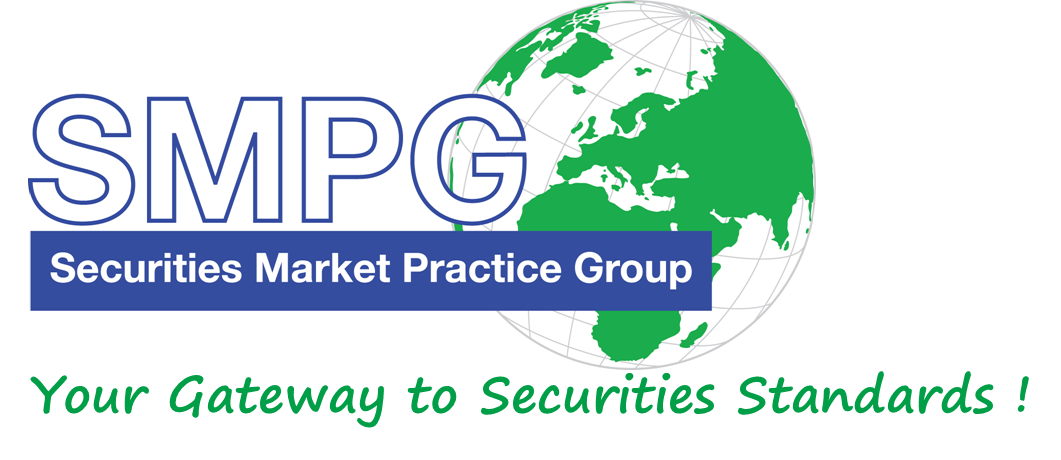 NMPGTitleFirst NameLast NameInstitutionsDEMr.DanielSchaeferHSBCDKMrs.RandiHattensVP SecuritiesESMr.DiegoGarciaDBFIMrs.SariRaskNordeaITMrs.PaolaDeantoniSGSSSMPG EMEA RDJPMr.HidekiItoIzuho BankLUMrsCatarinaMarquesClearstreamNOMr.AlexanderWathneNordeaSEMrs.ChristineStrandbergSEBCA WG co-ChairUSMr.PaulFullamFISSMPG Americas RDZAMrs.PalesaBandaCitibank N.A. SAZAMr.RUDOLPHBRECHERCitibank N.A. SAZAMr.Zunaid Cassim SCZAMrs.NitaDavidStrateZAMrs.FagmiedaFransmanCitibank N.A. SAZAMr.SanjeevJayramRAND MERCHANT BANKZAMrs.LouiseMostertSWIFTZAMr.MeloshriNaidooSCZAMr.SAHILSAGGIStrateZAMr.TertiusVermeulenGranite CSDMr.JacquesLittréSWIFTCA WG Facilitator